УПРАВЛЕНИЕ ФЕДЕРАЛЬНОЙ АНТИМОНОПОЛЬНОЙ СЛУЖБЫ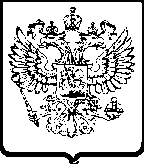 ПО ПЕРМСКОМУ КРАЮ10.04.2017										г.ПермьПротокол № 1заседания Экспертного совета по применению законодательства в сфере тарифного регулирования при Управлении Федеральной антимонопольной службы по Пермскому краюПредседательствующий на заседании: Плаксин Александр Владимирович, вр.и.о. руководителя Пермского УФАС России.Присутствовали:Денисов Олег Юрьевич – руководитель приемной фонда «Центр защиты прав граждан»;Скрипкин Алексей Игоревич – заместитель генерального директора ООО «Ива-Девелопмент»;Вшивкова Галина Александровна – кандидат экономических наук, заведующая кафедрой ЖКХ при ГАОО ДПО «ИПК-РМЦПК»Денисова Елена Павловна - Заместитель директора по правовым вопросам - руководитель регионального правового управления ПАО «Т Плюс»;Хаснуллин Николай Анатольевич – практикующий юрист, заместитель председателя третейского суда «Первая арбитражная коллегия»;представители Ассоциация  ТСЖ «Пермский стандарт»: Зотин Александр Владимирович, Шерстнева Римма Адольфовна, Шиябутдинов Рашид Салахутдинович;представитель аудиторской фирмы «Инвест-аудит» Шуклина Татьяна Анатольевна;Степанов Виталий Витальевич – доцент кафедры уголовного права и прокурорского надзора Пермского государственного научно-исследовательского университета;Хлобыст Юлия Альбертовна – выпускающий редактор радиостанции «Эхо Москвы» в Перми;Асауленко Оксана Вячеславовна– главный  редактор газеты «Территория Пермь»;Занкин Евгений Иванович – и.о. заместителя руководителя РСТ Пермского края.Заседание открыто в 10-00 ПРМПлаксин А.В. выступает со вступительной речью об учреждении при Пермском УФАС России пяти общественных советов, в том числе – Экспертного совета по применению законодательства в сфере тарифного регулирования, - в который входят представители потребителей, ресурсоснабжающих организаций и Региональной службы по тарифам Пермского края. Для обеспечения гласности и открытости заседаний, к участию приглашены также представители средств массовой информации.Плаксин А.В. озвучивает основные итоги работы Пермского УФАС России по участию антимонопольного органа в тарифном регулировании – снижение рассчитанных РСТ Пермского края тарифов по теплоснабжению (ОАО «ПЗСП», ООО «Новая энергетика») и по передаче электрической энергии (АО «СанИнБев»), отмечает, что полномочия территориального органа по участию в тарифообразовании на региональном уровне значительно ограничены.Участникам заседания предложена следующая повестка дня:Выбор секретаря заседания Совета.Утверждение Положения о Совете.Выбор сопредседателей Совета.Формирование круга вопросам, подлежащих обсуждению в рамках заседаний Совета.
Вопрос 1Плаксин А.В. выдвинул кандидатуру Шилова Д.А., главного специалиста-эксперта отдела контроля на товарных рынков и экономической концентрации Пермского УФАС России, в качестве секретаря заседания Совета 10.04.2017г.Поддержано единогласно, возражений нет.Шилов Д.А. назначен секретарём заседания Совета 10.04.2017г.	Вопрос 2По вопросу принятия Положения о Совете, в дискуссии приняли участие Александр Зотин и Евгений Занкин с предложениями внести правки в пункт 4.8 (заменить «председатель» на «председательствующий»).Предложение вынесено на обсуждение и поддержано абсолютным большинством голосов.Принято решение об утверждении Положения о Совете с учётом озвученных замечаний.Вопрос 3Участниками заседания предложено включить в число членов Совета Шевченко Николая Ивановича – председателя ТСЖ «Кристалл» - в качестве эксперта-экономиста. Предложение вызвало возражения по причине создания потенциальной пристрастности и возможных проблем для дальнейшего привлечения Шевченко Н.И. в качестве судебного эксперта по тарифным делам. В связи с дискуссионностью вопроса решено направить в адрес Шевченко Н.И. официальное письменное предложение о вхождении в Совет.Плаксин А.В. выдвинул свою кандидатуру в качестве сопредседателя Совета от Пермского УФАС России, участниками Совета выдвинуты кандидатуры Степанова В.В. и Денисовой Е.П. в качестве двух других сопредседателей.Предложение вынесено на обсуждение и поддержано абсолютным большинством голосов.Принято решение о количественном составе сопредседателей совета – три человека: по одному от Пермского УФАС России (Плаксин А.В.), от представителей общественности и потребителей – (Степанов В.В.), от представителей ресурсоснабжающих организаций – (Денисова Е.П.).Вопрос 4Члены Совета в качестве первоочередного вопроса для обсуждения указали на отсутствие публичного доступа как к экспертным заключениям РСТ Пермского края, так и к исходным данным для расчёта тарифов – к материалам тарифных дел. Виталий Степанов в своём выступлении отметил, что в настоящее время ознакомление с тарифными делами возможно только в рамках судебного обжалования утверждённых тарифов, при этом РСТ и в этом случае ограничивает доступ к материалам (приводятся примеры с уничтожением материалов тарифного дела ПСК за 2009-2011 годы, необоснованное отнесение материалов к конфиденциальным сведениям). Отдельно Виталий Степанов отметил, что действующее законодательство не позволяет использовать закон о коммерческой тайне в ущерб правам и интересам граждан.Виталий Степанов также подчеркнул, что в Общественный Совет при РСТ не входят представители общественности. По мнению Виталия Степанова, такой Совет был создан при РСТ «для галочки». Поэтому для повышения эффективности работы экспертного совета при Пермском УФАС России, его участникам необходимо получить доступ к первичным документам и к расчётам.Плаксин А.В. от лица Пермского УФАС России высказал готовность оказывать всяческое содействие Совету в предоставлении доступа к имеющимся материалам, с учётом ограничений, налагаемых действующим законодательствам, в частности, Законом о коммерческой тайне.В своём выступлении Александр Зотин также указал на возрастающее недоверие к РСТ и принимаемым тарифным решениям по причине отсутствия прозрачности в расчётах тарифного органа.В своём выступлении Евгений Занкин отметил большую нагрузку на сотрудников РСТ и большой объём собираемых материалов, пояснил, что экспертное заключение является частью тарифного дела и у РСТ нет закреплённой в законе обязанности публиковать экспертное заключение в каком-либо виде. Ни одно экспертное заключение не было размещено РСТ в свободном доступе в последние несколько лет, однако это не является нарушением действующего законодательства.Евгений Занкин привёл также ряд примеров, когда в результате судебного обжалования утверждённых тарифным органом тарифов, суд производил перерасчёт тарифов в сторону увеличения. В результате мирового соглашения тарифы оставались на уровне, утверждённом РСТ.Татьяна Шуклина также высказалась в поддержку опубликования расширенных экспертных заключений, так как даже ресурсоснабжающие организации, подающие заявку на утверждение тарифов, не видят расчётов, проводимых РСТ, не знают причин отклонения тех или иных затрат (формулировки «не представлено подтверждающих/обосновывающих документов» не расшифровываются) имеют дело лишь с фактом утверждения тарифов на конкретном уровне.Вопрос 5Плаксин А.В. дополнил перечень вопросов, выносимых на обсуждение, вопросом о нарушениях, выявленных Пермским УФАС России в работе организаций, участвующих в регулируемой деятельности, а именно – систематическое (60-70% от общего числа) несоблюдение мелкими и средними ресурсоснабжающими организациями положений федерального закона № 223-фз. Действующее законодательства в качестве меры воздействия предусматривает административный штраф от 100 тысяч рублей, однако наложение штрафов даже в минимальном размере может привести к банкротству организаций.В ходе дискуссии члены Совета озвучили мнение о низкой юридической грамотности обсуждаемых организаций и пришли к выводу о необходимости проведения разъяснительной работы, причём, не только и не столько на выделенных площадках, сколько на местах.Решение вопроса об организации разъяснительной работы отложено до следующего заседания Совета.РЕШИЛИ: 1) направить Шевченко Николаю Ивановичу приглашение принять участие в работе Совета в качестве приглашенного эксперта;2) рекомендовать РСТ по Пермскому краю подготовить и представить на заседание Совета нормативное обоснование невозможности опубликования в свободном доступе Экспертных заключений по принимаемым тарифам (в любом виде и объёме), а также оценить возможность предоставления заинтересованным лицам возможности ознакомиться с материалами тарифных дел (в любом объёме);3) предложить представителю ПАО «Т Плюс» как сопредседателю от ресурсоснабжающих организаций подготовить нормативное обоснование отнесения материалов тарифных дел к конфиденциальной информации с предоставлением примерного перечня документов и расчётов, которые могут быть размещены в публичном доступе;4) предложить членам Совета сформулировать нормотворческую инициативу о конкретизации стандартов раскрытия тарифным органом информации, используемой при расчётах тарифов;5) Пермскому УФАС России организовать специальный раздел на официальном сайте, посвященный работе Совета – выкладывать для свободного ознакомления состав Совета с контактными данными, протоколы заседаний, переписку с членами Совета по вопросам, поднятым в ходе заседаний Совета.6) предложить к рассмотрению на следующие заседания Совета примерный перечень вопросов:- оценить возможность и целесообразность формирования тарифов для различных групп потребителей – с ИТП и без ИТП (предложение Галины Вшивковой);- оценить возможность и целесообразность  формирования тарифов для различных видов тепловой энергии  (предложение Галины Вшивковой);- оценить действующую редакцию договоров теплоснабжения, заключаемых ПСК с потребителями, на предмет улучшения структуры (предложение Елены Денисовой);- проблема с несоблюдением ресурсоснабжающими организациями норм 223-ФЗ.Заседание закрыто в 11-30 ПРМПредседательствующий:                                                                             Плаксин А.В. 
Секретарь:                                                                                             		Шилов Д.А.